Görevin Tanımı Taşınır kayıt yetkilisinin yapmış olduğu kayıt ve işlemler ile düzenlediği belge ve cetvellerin mevzuata ve mali tablolara uygunluğunu kontrol eden, Harcama Birimi Taşınır Mali Yönetim Hesabı Cetveli’ ni imzalayan ve bu konularda harcama yetkilisine karşı sorumlu olan görevliGörevi ve Sorumlulukları Taşınırların ve taşınmazların kontrollerini yapmak.Sarf malzemelerin kontrollerini yapmak ve ekonomik bir şekilde kullanılmasını sağlamak.Raporların hazırlanmasında bulunmak.Yılsonu işlemlerinin kontrollerini yapmak.Düzenli periyotlarla malzemelerin yerinde olup olmadığını kontrol etmek.Ambar sayım, döküm işlerinde bulunmak.Oluşabilecek risklerle ilgili rapor sunmak.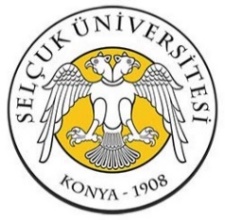 GÖREV TANIMITAŞINIR KONTROL YETKİLİSİDoküman NoSÜ-KYS-BİDB-GT-10GÖREV TANIMITAŞINIR KONTROL YETKİLİSİYayın Tarihi01.02.2018GÖREV TANIMITAŞINIR KONTROL YETKİLİSİRevizyon Tarihi/No00GÖREV TANIMITAŞINIR KONTROL YETKİLİSİSayfa NoKURUM BİLGİLERİÜst BirimSelçuk ÜniversitesiKURUM BİLGİLERİBirimBilgi İşlem Daire BaşkanlığıKURUM BİLGİLERİGöreviTaşınır Kontrol YetkilisiKURUM BİLGİLERİÜst Yönetici/YöneticileriDaire BaşkanıHazırlayan Kalite Yönetim TemsilcisiOnaylayan Daire BaşkanıSayfa No1/1Abdullah BAŞOĞULKaan Doğan ERDOĞANSayfa No1/1